SchaSuSchnupperseminarSonntag, 26. 02. 2023Sonntag, 02. 04. 2023Einblick in das SchaSu Mit Theorie und Praxis lernst Du die Vorkenntnis für „ Gemeinsam auf der Suche nach dem Schatz“ Referent:Margrit Bricker verfügt fundiertes Wissen, überSchaSu, Mantrailing, Welpen und Junghunde.Seminarinfos:Wann:      Sonntag, 26. Februar 2023     Sonntag, 02. April 2023                     09.00 – 17.00 UhrWo:         Morgartenhütte 	      Hauptseestr. 131  CH-6315 MorgartenKosten:   CHF 150.—inkl. Mittagessen                 (exkl. Getränke) Anmeldung: Mail:   claudia.rauschen@aegeridogs.chTel.	   079 713 60 26Die Teilnehmerzahl, sowie Anzahl der Hundeist begrenzt.       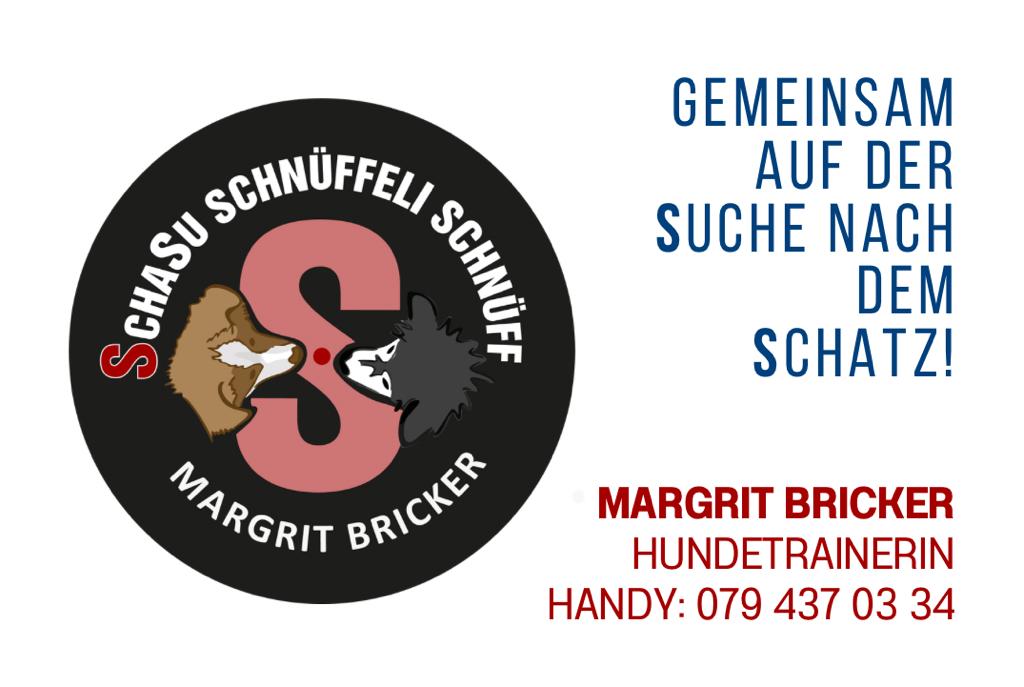 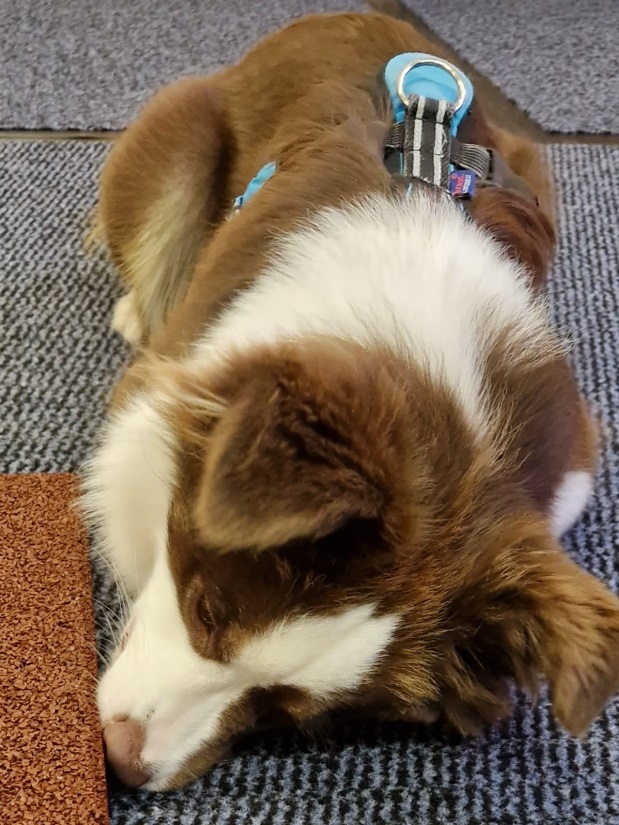 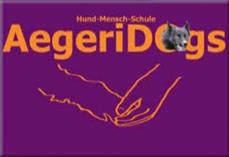 